ANEXO VI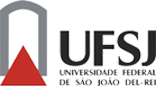 REMANEJAMENTO DE DESPESASProponente: _________________________________________________________________Título do evento: ____________________________________________________________________________________________________________________________________________Unidade Acadêmica ou Administrativa apoiadora: __________________________________Período de realização: _________________________________________________________Solicitação1:____________________________________________________________________________________________________________________________________________________________________________________________________________________________________________________________________________________________________________________________Solicitação2:____________________________________________________________________________________________________________________________________________________________________________________________________________________________________________________________________________________________________________________________Exemplos de solicitação: Transferir R$500,00 do item transporte (rubrica 33.90.33) para o item: diária para servidor público federal (rubrica 33.90.14).Transferir R$365,50 do item diária para servidor público federal (rubrica 33.90.14) para o item: diária para colaborador eventual (rubrica 33.90.36).CIDADE, DIA de MÊS de 2018._____________________________Assinatura do Proponente